СОВЕТ НАРОДНЫХ ДЕПУТАТОВБОГУЧАРСКОГО МУНИЦИПАЛЬНОГО РАЙОНАВОРОНЕЖСКОЙ ОБЛАСТИРЕШЕНИЕот «28» 02.2023 года  № 46            г. БогучарОб отчете отдела МВДРоссии по Богучарскому району за 2022  годВ соответствии с частью 3 статьи 8 Федерального закона от 07.02.2011 № 3 - ФЗ «О полиции», заслушав и обсудив доклад временно исполняющего обязанности начальника отдела МВД России по Богучарскому району Артемова Сергея Александровича, о результатах деятельности отдела МВД России по Богучарскому району за 2022 год, Совет народных депутатов Богучарского муниципального района р е ш и л:1. Информацию временно исполняющего обязанности начальника отдела МВД России по Богучарскому району Артемова С.А. «О работе отдела МВД России по Богучарскому району за 2022 год» принять к сведению.2. Временно исполняющему обязанности начальника отдела МВД России по Богучарскому району Артемову С.А.:2.1. Провести комплекс мероприятий, направленных на профилактику повторной и бытовой преступности, а также преступлений, совершаемых в состоянии алкогольного опьянения, обратив особое внимание на работу, проводимую с лицами,   находящихся под административным надзором.2.2. Организовать работу по использованию потенциала внештатных сотрудников полиции, общественных объединений правоохранительной направленности, казачества в получении оперативно-значимой информации, выявлении и раскрытии преступлений, осуществлении мероприятий по обеспечению правопорядка в местах массового скопления граждан, на улицах и в жилом секторе.2.3. Провести комплекс мероприятий по противодействию преступлениям, связанным с хищением бюджетных денежных средств, выделяемых в сфере целевого государственного финансирования и реализации структурно-инвестиционных программ в сферах «АПК», «Промышленность» и «Потребительский рынок». 2.4. Во взаимодействии с главами поселений района активизировать разъяснительную и профилактическую работу среди населения в целях предупреждения телефонных и интернет – мошенничеств.2.5. Совместно с комиссией по делам несовершеннолетних и защите их прав администрации Богучарского муниципального района провести профилактические мероприятия, направленные на предупреждение безнадзорности, правонарушений несовершеннолетних, профилактику потребления спиртных напитков, наркотических средств и психотропных веществ подростками, защиту их прав и законных интересов.2.6. Провести комплекс дополнительных мер, направленных на повышение эффективности работы по профилактике ДТП, снижению аварийности, а также выявление водителей, управляющих транспортными средствами в состоянии опьянения, в том числе повторных фактов, для привлечений данных водителей к уголовной ответственности, усилить работу в области антитеррористической безопасности.3. Решение  Совета народных депутатов Богучарского муниципального района от 24.02.2022  № 313 «Об отчете начальника отдела  МВД России по Богучарскому району за 2021  год» признать утратившим силу.4. Контроль за выполнением данного решения возложить на  постоянную комиссию Совета народных депутатов Богучарского муниципального района по местному самоуправлению, правоохранительной деятельности, депутатской этике (Турчанинова Т.Д.).Председатель Совета народных депутатовБогучарского муниципального района                                  Ю.В.ДорохинаГлава Богучарского муниципального района                                                               В.В.Кузнецов  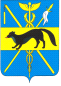 